Заключение №146на проект решения Думы сельского поселения Сосновского муниципального образования «О внесении изменений в решение Думы от 27.12.2018г. №43 «О бюджете сельского поселения Сосновского муниципального образования на 2019 год и плановый период 2020-2021 годы»Заключение на проект решения Думы сельского поселения Сосновского муниципального образования «О внесении изменений в решение Думы Сосновского муниципального образования от 27.12.2018г. №43 «О бюджете сельского поселения Сосновского муниципального образования на 2019 год и плановый период 2020-2021 годы» подготовлено на основании Бюджетного кодекса Российской Федерации, Федерального закона №6-ФЗ от 07.02.2011г. «Об общих принципах организации и деятельности контрольно-счетных органов субъектов Российской Федерации и муниципальных образований», Положения о бюджетном процессе в Сосновском муниципальном образовании, утвержденного решением Думы от 22.02.2018г. №21 (в редакции от 27.12.2018г. №44) и Положения о Контрольно-ревизионной комиссии муниципального района Усольского районного муниципального образования.Проект решения предоставлен администрацией в Контрольно-ревизионную комиссию МР УРМО для проведения экспертизы 12 декабря 2019г. Одновременно с проектом решения предоставлена пояснительная записка с обоснованием предлагаемых изменений.Сравнительная характеристика общих показателей бюджета на 2019 год и плановый период 2020 и 2021 годов, утвержденных решением Думы от 27.12.2018г. №43 (в редакции от 31.10.2019г. №78) и предлагаемых проектом решения Думы, изменений приведены в таблице №1.Общие характеристики вносимых изменений в бюджет Сосновского муниципального образованияТаблица  №1 (тыс. руб.)Проектом решения Думы предлагается внести изменения в доходную и расходную части бюджета сельского поселения Сосновского муниципального образования на 2019 год, увеличив общий объем доходов на 748,95 тыс. рублей или 3,75% к предыдущему решению Думы и расходов на 748,95 тыс. рублей или 3,62 % к предыдущему решению Думы. В результате внесенных изменений первоначально утвержденные решением Думы от 27.12.2018г. №43 доходы и расходы бюджета сельского поселения Сосновского муниципального образования увеличились на 11 216,66 тыс. рублей 11 914,05 тыс. рублей соответственно.Изменение показателей доходов бюджетаСосновского муниципального образования Таблица 2 (тыс. рублей)Увеличение доходной части бюджета произошло по группе «Налоговые и неналоговые доходы» по группе «Безвозмездные поступления» в общей сумме 748,95 тыс. рублей или 3,75% к предыдущему решению Думы.По группе «Налоговые и неналоговые доходы» предусмотрено уменьшение в сумме 0,84 тыс. рублей по доходам от «Акцизов по подакцизным товарам (продукции), производимым на территории Российской Федерации» на основании уточненного прогноза поступлений доходов от уплаты акцизов на нефтепродукты Управления Федерального казначейства Иркутской области от 09.11.2019г.По группе «Безвозмездные поступления» предусмотрено увеличение в сумме 749,80 тыс. рублей или на 6,02% к предыдущему решению Думы по подгруппе «Дотации бюджетам сельских поселений на выравнивание бюджетной обеспеченности», в соответствии с проектом решения Думы муниципального района Усольского районного муниципального образования «О внесении изменений в решение Думы Усольского районного муниципального образования от 25.12.2018 года №74 «Об утверждении бюджета муниципального района Усольского районного муниципального образования на 2019 год и плановый период 2020 и 2021 годов».Других изменений доходной части бюджета сельского поселения Сосновского муниципального образования не предусмотрено.Увеличение расходной части бюджета произошло на 3,62% или на 748,95 тыс. рублей. Изменение бюджетных ассигнований по разделам и подразделам классификации расходов бюджета сельского поселения Сосновского муниципального образования на 2019 год приведены в таблице №3.Изменение показателей расходов бюджета Сосновского муниципального образования.Таблица 3(Тыс. руб.)Изменения касаются разделов и подразделов, целевых статей по видам классификации расходов бюджета сельского поселения Сосновского муниципального образования на 2019 год.По разделу (0100) «Общегосударственные вопросы» предлагается утвердить бюджетные ассигнования в сумме 6 853,59 тыс. рублей увеличение предусмотрено в сумме 404,00 тыс. рублей по подразделу (0104) «Функционирование Правительства Российской Федерации, высших исполнительных органов государственной власти субъектов Российской Федерации, местных администраций» по муниципальной программе «Устойчивое развитие экономической базы Сосновского муниципального образования» на период 2017-2021 годы (оплату услуг «гарант», приобретение ГСМ, приобретение картриджей для принтеров, принтеров, строительных материалов для ремонта гаража).По разделу (0300) «Национальная безопасность и правоохранительная деятельность» предлагается утвердить бюджетные ассигнования в сумме 129,22 тыс. рублей уменьшение предусмотрено в сумме 10,00 тыс. рублей по подразделу (0314)«Другие вопросы в области национальной безопасности и правоохранительной деятельности» по муниципальной программе «Повышение пожарной безопасности и безопасности дорожного движения на территории сельского поселения Сосновского МО» (уменьшение плановых бюджетных ассигнований).По разделу (0400) «Национальная экономика» предлагается утвердить бюджетные ассигнования в сумме 2 042,50 тыс. рублей, в том числе:по подразделу (0409) «Дорожное хозяйство (дорожные фонды)» предлагается утвердить бюджетные ассигнования в сумме 1 834,31 тыс. рублей, уменьшение предусмотрено в сумме 0,84 тыс. рублей на основании уточненного прогноза поступлений доходов от уплаты акцизов на нефтепродукты Управления Федерального казначейства Иркутской области от 09.11.2019г. по муниципальной программе «Развитие муниципального хозяйства на территории сельского поселения Сосновского МО»;по подразделу (0412) «Другие вопросы в области национальной экономики» предлагается утвердить бюджетные ассигнования в сумме 208,19 тыс. рублей, увеличение предусмотрено в сумме 90,00 тыс. рублей «Устойчивое развитие экономической базы Сосновского муниципального образования» на период 2017-2021 годы (оплата за изготовление паспортов дорог).По разделу (0500) «Жилищно-коммунальное хозяйство» предлагается утвердить бюджетные ассигнования в сумме 5 091,55 тыс. рублей, уменьшение предусмотрено в сумме 5,20 тыс. рублей, в том числе:по подразделу (0502) «Коммунальное хозяйство» предлагается утвердить бюджетные ассигнования в сумме 145,97 тыс. рублей, уменьшение предусмотрено в сумме 65,76 тыс. рублей по муниципальной программе «Развитие муниципального хозяйства на территории сельского поселения Сосновского МО» (уменьшение плановых бюджетных ассигнований);по подразделу (0503) «Благоустройство» предлагается утвердить бюджетные ассигнования в сумме 4 908,02 тыс. рублей, увеличение предусмотрено в сумме 60,56 тыс. рублей по муниципальной программе «Развитие муниципального хозяйства на территории Сосновского муниципального образования» на период 2017-2021 годы (приобретение светодиодных светильников для уличного освещения).По разделу (0800) «Культура, кинематография» предлагается утвердить бюджетные ассигнования в сумме 6 120,19 тыс. рублей увеличение предусмотрено в сумме 277,18 тыс. рублей по подразделу (0801) «Культура» по муниципальной программе «Социальная политика сельского поселения  Сосновского муниципального образования» на период 2017-2021 годы (оплата коммунальных услуг, приобретение продуктов к Дню матери, оплата штрафа по предписанию пожарной инспекции в сумме 54,0 тыс. рублей).По разделу (1100) «Физическая культура и спорт» предлагается утвердить бюджетные 6,19 тыс. рублей по подразделу (1105) «Другие вопросы в области физической культуры и спорта» по муниципальной программе ««Социальная политика сельского поселения Сосновского муниципального образования» на период 2017-2021 годы (уменьшение плановых бюджетных ассигнований).Остальные разделы, подразделы расходов остаются без изменений. Дефицит бюджета сельского поселенияСосновского муниципального образованияВ результате внесенных изменений, размер дефицита бюджета составляет 697,39 тыс. рублей или 9,24 % от утверждённого общего годового объёма доходов бюджета (20 745,94 тыс. рублей), без учёта объёма безвозмездных поступлений (13 197,72 тыс. рублей), в том числе за счет изменения остатков средств на счетах по учету средств бюджета сельского поселения Сосновского муниципального образования в сумме 697,39 тыс. рублей, что соответствует статье 92.1 Бюджетного кодекса.Предложения и рекомендации по проекту решения Думы По результатам проведенного экспертно-аналитического мероприятия Контрольно-ревизионная комиссия МР УРМО рекомендует:Констатирующую часть проекта решения Думы дополнить Положением о дорожном фонде Сосновского МО. В пункте 2 проекта решения Думы размер ассигнований дорожного фонда на 2019 год «1101,23 заменить на «1392,35» далее по тексту.В проекте постановления «О внесении изменений в муниципальную программу сельского поселения Сосновского муниципального образования «Социальная политика Сосновского муниципального образования» на период 2017-2021 годы в абзаце 2 пункта 1 исключить слова «за счет средств бюджета сельского поселения» далее по тексту без изменений. Выводы и предложенияКонтрольно-ревизионная комиссия МР УРМО на основании проведённого анализа представленных администрацией документов по внесению изменений в бюджет на 2019 год и на плановый период 2020 и 2021 годов, вносит предложение в Думу сельского поселения Сосновского муниципального образования принять решение Думы «О внесении изменений в решение Думы от 27.12.2018г. №43 «О бюджете сельского поселения Сосновского муниципального образования на 2019 год и на плановый период 2020 и 2021 годов» с учетом замечаний изложенных в заключении.Председатель КРК МР УРМО					И.В. КовальчукИсполнитель: главный специалист КРК МР УРМО		Н. К. Петренева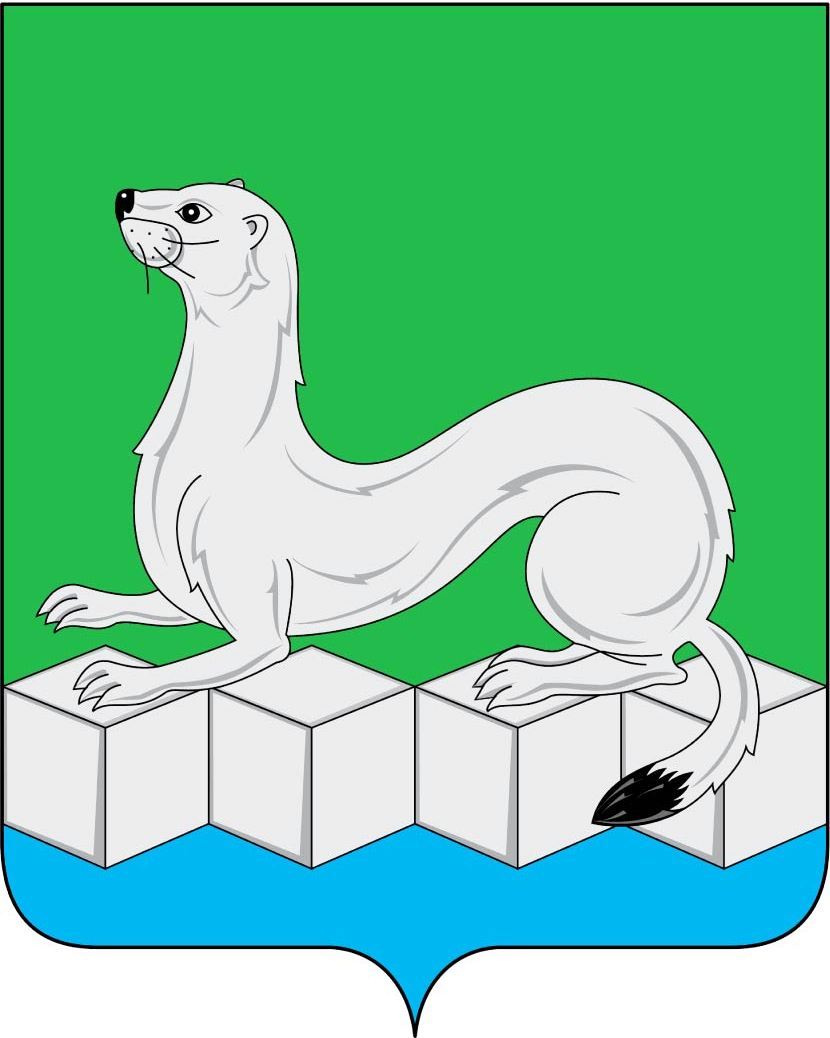 Контрольно – ревизионная комиссиямуниципального районаУсольского районного муниципального образования665479 Иркутская область, Усольский район, р.п. Белореченский, дом 100.тел./факс (839543) 3-60-39Е-mail: dumakrk@inbox.ruКонтрольно – ревизионная комиссиямуниципального районаУсольского районного муниципального образования665479 Иркутская область, Усольский район, р.п. Белореченский, дом 100.тел./факс (839543) 3-60-39Е-mail: dumakrk@inbox.ru24.12.2019г. № 231на №______ от____Главе, председателю Думы Сосновскогомуниципального образованияВ. С. МелентьевуНаименованиепоказателяРешениеДумы от 27.12.2018г. №43Решение Думыот 31.10.2019г №78Проектрешения ДумыОтклонение гр. 4-гр. 312345Доходы в том числе:9529,2819996,9920745,94+748,95Налоговые и неналоговые доходы6232,27549,077548,23-0,84Безвозмездные поступления3297,0812447,9213197,72+74,980Расходы 9529,2820694,3821443,33+748,95Дефицит бюджета 0697,39697,390%9,249,240Наименование показателяРешениеДумы от 31.10.2019г. №78Проект решения ДумыОтклонение  гр. 3-гр.21234Доходы бюджета - всего19996,9920745,94+748,95Налоговые и неналоговые доходы7549,077548,230,00Налог на доходы физических лиц3995,003995,00-0,84Акцизы по подакцизным товарам (продукции), производимым на территории Российской Федерации.1102,071101,230,00Единый сельскохозяйственный налог30,0030,000,00Налог на имущество физических лиц420,00420,000,00Земельный налог1750,001750,000,00Государственная пошлина10,0010,000,00Доходы от оказания платных услуг (работ) и компенсации затрат государства110,00110,000,00Штрафы, санкции, возмещение ущерба7,007,000,00Прочие  неналоговые доходы120,00120,000,00Безвозмездные поступления12447,9213197,72+749,80Дотации бюджетам сельских поселений на поддержку мер по обеспечению сбалансированности бюджетов1725,301725,300,00Дотации бюджетам сельских поселений на выравнивание уровня бюджетной обеспеченности5882,006631,80+749,80Субсидии на реализацию перечня проектов народных инициатив (областной бюджет)486,50486,500,00Субсидии  на реализацию  мероприятий на улучшение показателей планирования и  исполнения бюджетов муниципальных образований Иркутской области220,00220,000,00Субсидии  из областного бюджета местным бюджетам в целях софинансирования расходных обязательств муниципальных образований Иркутской области  на поддержку муниципальных программ формирования современной городской среды на 2019 год2277,502277,500,00Субсидии местным бюджетам в целях софинансирования расходных обязательств муниципальных образований Иркутской области по созданию  мест (площадок) накопления твердых коммунальных отходов568,02568,020,00Субвенции бюджетам сельских поселений на осуществление первичного воинского учета на территориях, где отсутствуют военные комиссариаты287,90287,900,00Субвенции на осуществление областного государственного полномочия по определению перечня должностных лиц органов местного самоуправления, уполномоченных составлять протоколы об административных правонарушениях, предусмотренных отдельными законами Иркутской области об административной ответственности0,700,700,00Прочие межбюджетные трансферты, передаваемые бюджетам поселений (районный бюджет)1000,001000,000,00Функциональная статьяР3ПРРешениеДумы от 31.10.2019г. №78Проект решения ДумыРазница(гр. 5- гр. 4)123456Общегосударственные вопросы01006449,596853,59+404,00Функционирование высшего должностного лица субъекта Российской Федерации и муниципального образования01021054,401054,400,00Функционирование Правительства Российской Федерации, высших исполнительных органов государственной власти субъектов Российской Федерации, местных администраций01045344,495748,49+404,00Резервный фонд011150,0050,000,00Другие общегосударственные вопросы01130,700,700,00Национальная оборона0200287,90287,900,00Мобилизационная и вневойсковая подготовка0203287,90287,900,00Национальная безопасность и правоохранительная деятельность0300139,22129,22-10,00Другие вопросы в области национальной безопасности и правоохранительной деятельности0314139,22129,22-10,00Национальная экономика04001953,342042,50+89,16Дорожное хозяйство (дорожные фонды)04091835,151834,31-0,84Другие вопросы в области национальной экономики0412118,19208,19+90,00Жилищно – коммунальное хозяйство05005096,755091,55-5,20Жилищное хозяйство050137,5637,560,00Коммунальное хозяйство0502211,73145,97-65,75Благоустройство05034847,464908,02+60,56Образование070090,5090,500,00Профессиональная подготовка, переподготовка и повышение квалификации070535,5035,500,00Молодежная политика070755,0055,000,00Культура, кинематография08005843,016120,19+277,18Культура08015843,016120,19+277,18Социальная политика1000174,24174,240,00Пенсионное обеспечение1001140,24140,240,00Другие вопросы в области социальной политике100634,0034,000,00Физическая культура и спорт110036,2830,09-6,19Другие вопросы в области физической культуры и спорта110536,2830,09-6,19Средства массовой информации12000,700,700,00Периодическая печать и издательство12020,700,700,00Межбюджетные трансферты общего характера бюджетам бюджетной системы Российской Федерации1400622,86622,860,00Прочие межбюджетные трансферты общего характера1403622,86622,860,00ИТОГО20694,3821443,33+748,95